75 State Street, Suite 1400, Boston MA 02109 USA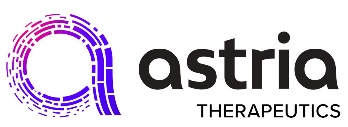 Our vision is a world where science, passion, and compassion create better todays and more tomorrows.Position Overview:Astria is seeking a creative leader who is driven by patients and science to advance our pipeline. The Vice President, Clinical Development will be responsible for leading clinical development after proof-of-concept, providing scientific/clinical and product development leadership and supporting development of programs across the Astria portfolio.  The ideal candidate will have deep expertise in early to late-stage clinical development and a demonstrated track record of advancing medicines with strong scientific rigor and a thorough understanding of target and disease biology.  Responsibilities:Responsible for mid, late, and life-cycle (including post-marketing commitments) clinical development strategy and implementationPartners with translational medicine and early development on first-in-human and other Ph 1 trialsPartners with medical affairs on strategy and operations to expand value paradigms for Astria’s programsWorks in close partnership with clinical operations and other functions within and beyond the program team to design optimal trial designs and ensure operational effectiveness of the trialsEffectively manages resources to ensure successful development and implementation of development strategies across programs and facilitating effective, efficient decision making related to protocols, development programs meet timelines, budget, and objectives.Leads clinical strategy, including benefit-risk assessments, for all regulatory submissions and interactionsEnsures readiness and competence of staff for clinical program needs, including compliance with Good Clinical Practices and Astria SOP’s.Manage operating budget for department.Jointly accountable, along with cross-functional colleagues, for the delivery of projects on time and on budget.Develop, lead, and inspire a team of physicians and clinical scientists; inspire Astrians for full support of our clinical initiativesProvide specific therapeutic area expertise to enhance innovation and efficiency in clinical trial design and execution.Responsible for the generation and continual refinement of the clinical development plans (all regions) for Astria’s portfolio from IND to POC to NDA.Provide key contribution to IND, NDA, PMA submissions via overseeing medical documentation and active participation in meetings with regulatory agencies.Establish and develop relationships with investigators, KOL’s, in close collaboration with the Medical Affairs department.Partners with new product planning and the full commercial team to ensure the product profile is tuned to patient’s expectations while meeting the needs of the market within regulatory frameworksYou will be an essential member of the senior leadership team.Finally, you will provide medical, disease-specific, and development perspective into specific research programs or broader research initiatives.Qualifications:MD, MD/PhD, or equivalentBroad understanding of the evolving clinical and global commercial landscape preferably in rare diseaseMust demonstrate strong learning agility10+ years of experience in the biopharmaceutical clinical and/or medical function, with 5+ years of clinical development experienceExpertise in innovative clinical study design, analysis of clinical data and publications and working knowledge of biostatistics and pharmacokinetics/pharmacodynamicsUnderstands the drug development process from pre-IND through BLA5+ years of experience in clinical R&D as investigator and/ or within the pharmaceutical/ biotech industryExperience interacting with health authorities in the US and EU; Japan and other Asia experience is desiredIn-depth knowledge of ICH-GCP and other application regulatory guidelinesHighly organized, outcome-oriented, self-motivated performer; demonstrates grit and determinationExcellent interpersonal skills, ability to develop important relationships with key stakeholders across a variety of disciplines, good conflict management and negotiation skillsAbility to forge and nurture key partnerships and collaborations with the external scientific communityAbility to travel domestically and internationally (~20%)Position Title:Vice President, Clinical DevelopmentDepartment:Clinical DevelopmentHiring Manager:CMO 